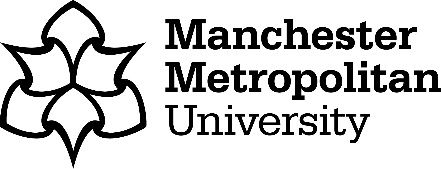 Fast-track Application for Pre-sessional English CourseManchester Metropolitan UniversityThis form is for applicants who have already applied to the University for a degree or Master’s.For full course information visit: www.mmu.ac.uk/pre-sessional Please email your completed form to: PGT.Arts.Humanities@mmu.ac.uk1. PERSONAL DETAILS  (Please complete in BLOCK CAPITALS if handwritten)1. PERSONAL DETAILS  (Please complete in BLOCK CAPITALS if handwritten)1. PERSONAL DETAILS  (Please complete in BLOCK CAPITALS if handwritten)1. PERSONAL DETAILS  (Please complete in BLOCK CAPITALS if handwritten)1. PERSONAL DETAILS  (Please complete in BLOCK CAPITALS if handwritten)TitleSurname/Family NameFirst Name(s)/Given Name(s)First Name(s)/Given Name(s)MMU ID NumberDate of Birth Name of education advisor (if relevant)Contact EmailDD/MM/YYYYHome Email2. COURSE SELECTION (please select one course)2. COURSE SELECTION (please select one course)2. COURSE SELECTION (please select one course)2. COURSE SELECTION (please select one course)2. COURSE SELECTION (please select one course)Undergraduate Pre-sessional English Course (Successful course completion typically leads to an Exit Level equivalent to IELTS 6.0 overall, no skill less than 5.5)Undergraduate Pre-sessional English Course (Successful course completion typically leads to an Exit Level equivalent to IELTS 6.0 overall, no skill less than 5.5)Undergraduate Pre-sessional English Course (Successful course completion typically leads to an Exit Level equivalent to IELTS 6.0 overall, no skill less than 5.5)Undergraduate Pre-sessional English Course (Successful course completion typically leads to an Exit Level equivalent to IELTS 6.0 overall, no skill less than 5.5)Undergraduate Pre-sessional English Course (Successful course completion typically leads to an Exit Level equivalent to IELTS 6.0 overall, no skill less than 5.5)DatesWeeksMinimum IELTS Entry LevelTuition FeesApply10 Week Autumn (Online)27th Sep 2023 – 8th Dec 2023105.0 (no skill less than 5.0)£3,7105 Week Autumn (online)1st Nov 2023 – 8th Dec 202355.5 (no skill less than 5.5)£1,85530 Week2nd Jan 2024 – 30th August 2024304.5 (no skill less than 4.0)£10,30020 Week3rd April 2024 – 30th August 2024 204.5 (no skill less than 4.5)£6,95010 Week 19th Jun 2024 – 30th August 2024105.0 (no skill less than 5.0)£3,70010 Week (Online)19th Jun 2024 – 30th August 2024105.0 (no skill less than 5.0)£3,7005 Week 24th July 2024 – 30th August 2024 55.5 (no skill less than 5.5)£1,8505 Week (Online)24th July 2024 – 30th August 202455.5 (no skill less than 5.5)£1,850Postgraduate Pre-sessional English Course *(Successful course completion typically leads to an Exit Level equivalent to IELTS 6.5 overall, no skill less than 5.5)Postgraduate Pre-sessional English Course *(Successful course completion typically leads to an Exit Level equivalent to IELTS 6.5 overall, no skill less than 5.5)Postgraduate Pre-sessional English Course *(Successful course completion typically leads to an Exit Level equivalent to IELTS 6.5 overall, no skill less than 5.5)Postgraduate Pre-sessional English Course *(Successful course completion typically leads to an Exit Level equivalent to IELTS 6.5 overall, no skill less than 5.5)Postgraduate Pre-sessional English Course *(Successful course completion typically leads to an Exit Level equivalent to IELTS 6.5 overall, no skill less than 5.5)Dates WeeksMinimum IELTS Entry LevelTuition FeesApply10 Week Autumn (Online)27th Sep 2023 – 8th Dec 2023105.5 (no skill less than 5.0)£3,7105 Week Autumn (online)1st Nov 2023 – 8th Dec 202356.0 (no skill less than 5.5)£1,85530 Week2nd Jan 2024 – 30th August 2024304.5 (no skill less than 4.0)£10,30020 Week3rd April 2024 – 30th August 2024205.0 (no skill less than 4.5)£6,95010 Week 19th Jun 2024 – 30th August 2024105.5 (no skill less than 5.0)£3,70010 Week (Online)19th Jun 2024 – 30th August 2024105.5 (no skill less than 5.0)£3,7005 Week 24th July 2024 – 30th August 202456.0 (no skill less than 5.5)£1,8505 Week  (Online)24th July 2024 – 30th August 202456.0 (no skill less than 5.5)£1,850For academic courses with a higher overall IELTS requirement, the Pre-sessional entry requirement will be set accordingly. For example, for academic courses requiring IELTS 6.0 in any individual skill, the Pre-sessional entry requirement for that skill is IELTS 0.5 higher than shown above.* This course is also available to undergraduate applicants 3. CURRENT LEVEL OF ENGLISH  3. CURRENT LEVEL OF ENGLISH  The University requires valid evidence of your current level of English in order to confirm your pre-sessional course offer. Please indicate below how you are providing this. Please note, if you will need to apply for a UK Tier 4 (General) student visa, you must provide an IELTS for UKVI (Academic) certificate.The University requires valid evidence of your current level of English in order to confirm your pre-sessional course offer. Please indicate below how you are providing this. Please note, if you will need to apply for a UK Tier 4 (General) student visa, you must provide an IELTS for UKVI (Academic) certificate.I have already sent a copy of my most recent English language qualification to the University Admissions OfficeI am attaching a copy of my most recent English language qualification to this application4. DECLARATION Study and registration at the University will be governed by various terms, regulations, policies and procedures. A current version of our terms and conditions can be accessed on the University’s website at www.mmu.ac.uk/legal. The University is responsible under Data Protection law for the information you provide in this form. By completing this form, you agree to the University using this information to process your application and assess your tuition fee status. The University will retain your application in accordance with our Records Retention and Disposal Schedule. For more information about your Data Protection rights, please refer to our Data Protection Policy.The University will contact you to confirm the next steps in the application process. The University may also wish to contact you from time to time by email with further information about our services and the benefits of studying with us. If you do not want to receive this information, you can contact international@mmu.ac.uk. By submitting this form, I confirm that the information provided on this form is true and correct.I accept that if I do not fully comply with the requirements of the University, Manchester Metropolitan University reserves the right to cancel my application. 